Double Independent Book ProjectHonors English IIDUE: Wednesday, December 17th at the END of the hour.WORTH: 50 points each = 100 points total (final exam grade)REQUIREMENTS: Choose one age appropriate book of 200+ pages AND one classic book (see list)You may not:Have the same book as another student in your class (first come, first serve)Choose a book that has a movie version. Not budging. Don’t ask. Choose a classic book that you read last year for my class. Don’t be silly...I still have the list.You may choose one of the following options for a project (descriptions to follow) -- you will do TWO total (one for classic book & one for other book)Standard book reportSoundtrackMLA format (1” margins, correct headers, 12 pt TNR, double-spaced, title, in-text citationsYou must use support from the text (see the rubrics!)You will have some class time to work on this projectOther issues to think about:YES: I, my, mine, and other personal pronounsNO: you, your, yours, things, stuff, and other ambiguous wordsRemember: no late papers are accepted in Honors English II. Plan and remember the assignment accordingly. Classic Books to Choose From:Things Fall Apart by Chinua AchebeGo Tell it on the Mountain by James BaldwinJane Eyre  by Charlotte Bronte (Billie)Wuthering Heights by Emily BronteThe Stranger by Albert CamusThe Awakening by Kate ChopinHeart of Darkness by Joseph ConradDeath Comes for the Archbishop by Willa CatherOne of Ours  by Willa CatherThe Last of the Mohicans by James Fenimore CooperThe Red Badge of Courage by Stephen CraneDon Quixote by Miguel de CervantesRobinson Crusoe by Daniel DefoeA Tale of Two Cities by Charles DickensAn American Tragedy  by Theodore DreiserThe Three Musketeers by Alexandre DumasThe Mill on the Floss by George EliotInvisible Man by Ralph EllisonThe Sound and the Fury by William FaulknerMadame Bovary  by Gustave FlaubertThe Good Soldier by Ford Maddox FordCatch 22  by Joseph HellerCatcher in the Rye  by J.D. SalingerThe Hunchback of Notre Dame by Victor HugoBrave New World  by Aldous HuxleyThe Metamorphosis  by Franz KafkaOne Hundred Years of Solitude by Gabriel Garcia MarquezAll Quiet on the Western Front  by Erich Maria RemarqueMoby Dick by Herman MelvilleThe Bell Jar by Sylvia PlathThe Crying of Lot 49 by Thomas PynchonThe Grapes of Wrath by John SteinbeckUncle Tom’s Cabin by Harriet Beecher StoweGulliver’s Travels by Jonathon SwiftVanity Fair by William ThackerayWalden by Henry David ThoreauWar and Peace  by Leo TolstoySlaughterhouse-Five by Kurt Vonnegut, Jr.Candide by VoltaireThe House of Mirth by Edith WhartonThe Picture of Dorian Gray by Oscar WildeNative Son by Richard WrightIf you have a suggestion for a different classic book, ask me!SCHEDULE:Standard Book ReportREQUIREMENTS:2 pages or less (double-spaced)MLA format Summary of the important points in the novel (should not exceed 1 page)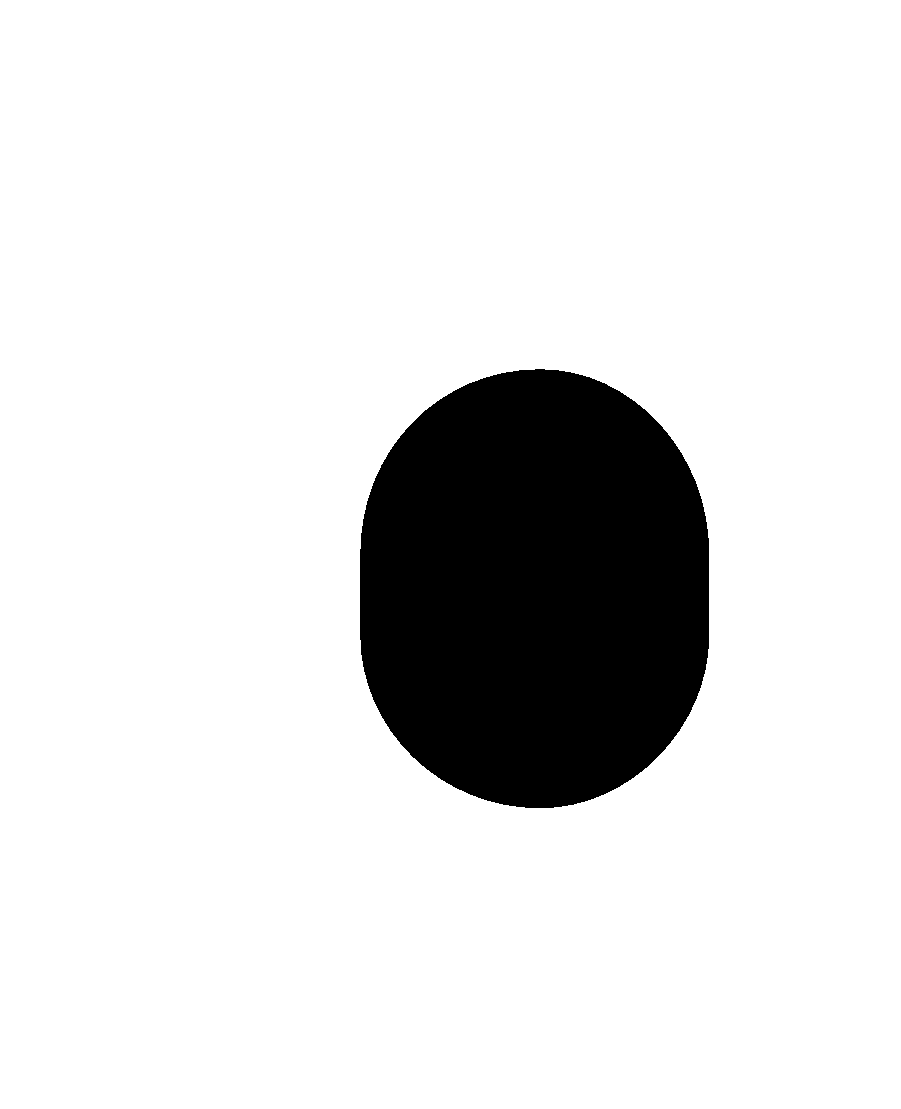 Book title & authorWho were the important characters?What important events happened?What important details were there?Analysis of the novel (should be more than 1 page)Was the main character static (unchanging) or dynamic (changing) throughout the novel? How? In what ways?What events were pivotal to the character(s)? Why? What made those events so important?How would this novel be different if it were nonfiction (a true story) rather than fiction (a made-up story)? OR How would this novel be different if it were fiction rather than nonfiction?Do you relate to this character and/or the events in the novel? How? Why? Would you recommend this book to a friend? Why or why not?RUBRIC:Soundtrack for Your NovelREQUIREMENTS:List of each song with “song title” and artist.10+ songsSong list & rationale for each song (should be 3+ sentences for each song):Why is this song significant to the novel? In other words, why did you pick this song for the novel?What events would this song accompany in the novel? MLA format for rationales & song list (you may number them)RUBRIC:11/1711/1811/1911/2011/21Get assignmentGo to library & get booksCW - Creative writing assignment & topicsReading DayHS LabCW - Characters & plot structure20% Day11/2411/2511/2611/2711/2820% Day20% DayNO SCHOOLNO SCHOOLNO SCHOOL12/112/212/312/412/5Reading DayCW - writer’s workshopReading DayHS LabCW - Setting & dialogue20% day12/812/912/1012/1112/12HS LabCW - work on storyReading DayCW - FINAL PEER GRADING of STORY20% DayNO SCHOOL12/1512/1612/1712/1812/19HS LabWork on IBPHS LabWork on IBPHS LabIBP DUE at the end of the hourChristmas Party :) OUT AT 12:30 pmSummaryAnalysisDictionSupportMechanics10Effective summary that includes main characters, important events and details. Does not exceed 1 page.Effective analysis that includes whys, connections, and importance. Exceeds 1 page.Lively, fitting, academic word use and language.Utilizes specific examples from the text to support ideas presented. Utilizes quotes and/or paraphrases with citations.0-2 grammar issues. No spelling or punctuation errors (no fragments or run-ons).7Mostly effective summary that includes main characters, important events and details. Does not exceed 1 page.Mostly effective analysis that includes whys, connections, and importance. Exceeds 1 page.Appropriate and fitting word use and language.Mostly utilizes specific examples from the text to support ideas presented. Utilizes quotes and/or paraphrases with citations.3-5 (including maybe 1 fragment or run-ons). No spelling errors.5Somewhat effective summary that includes main characters, important events and details. Does not exceed 1 page.Somewhat effective analysis that includes whys, connections, and importance. Exceeds 1 page.Understandable words, but maybe some words that aren’t necessarily best for the context.Somewhat uses specific examples from the text to support ideas presented. Some quotes and/or paraphrases with citations.6-7 (including maybe 2-3 fragments or run-ons). No spelling errors.3Somewhat lacking summary and does not exceed 1 page.Somewhat lacking analysis and exceeds 1 page.Words that are used incorrectly and/or words that aren’t quite fitting.Uses general examples rather than specific. No quotes or paraphrases.8-10 issues of grammar or punctuation. Difficult to read smoothly.1Summary is severely lacking AND/OR exceeds 1 page.Analysis is severely lacking AND/OR does not exceed 1 page.Inappropriate word use and/or non-academic language and/or use of “you,” “things,” or other ambiguous wordsNo support from text to support ideas. Major grammar issues and/or spelling errors. Hardly able to read smoothly.SongsRationale /AnalysisDictionSupportMechanics1010 or more songsCD/URL links to songs3+ sentences for each song. Effective analysis of why for each song.Lively, fitting, academic word use and language.Utilizes specific examples from the text to support ideas presented. Utilizes quotes and/or paraphrases with citations.0-2 grammar issues. No spelling or punctuation errors (no fragments or run-ons).77-9 songsCD/URL links to songs3+ sentences for each song. Mostly effective analysis of why for each song.Appropriate and fitting word use and language.Mostly utilizes specific examples from the text to support ideas presented. Utilizes quotes and/or paraphrases with citations.3-5 (including maybe 1 fragment or run-ons). No spelling errors.55-6 songsAnd/orNo CD/URL links to songs2-3 sentences for each song. Mostly effective analysis of why for each song.Understandable words, but maybe some words that aren’t necessarily best for the context.Somewhat uses specific examples from the text to support ideas presented. Some quotes and/or paraphrases with citations.6-7 (including maybe 2-3 fragments or run-ons). No spelling errors.33-4 songs2 or so sentences for each song. Some analysis of why for each song.Words that are used incorrectly and/or words that aren’t quite fitting.Uses general examples rather than specific. No quotes or paraphrases.8-10 issues of grammar or punctuation. Difficult to read smoothly.12 or fewer songs2 or fewer sentences. AND/OR ineffective analysis of why.Inappropriate word use and/or non-academic language and/or use of “you,” “things,” or other ambiguous wordsNo support from text to support ideas. Major grammar issues and/or spelling errors. Hardly able to read smoothly.